Unipus 高校外语教师发展数字课程《大学英语教学思政智慧教学设计与示范——以《新视野大学英语读写教程》（思政智慧版）为例》邀请函尊敬的___________女士/先生：您好！感谢您关注《大学英语教学思政智慧教学设计与示范——以《新视野大学英语读写教程》（思政智慧版）为例》数字课程。本课程由外研社 Unipus 教师发展隆重推出，邀请了王丽莉、蒙岚、廉虹、苏超华、王娟、吴敏睿、帖伊七位主讲专家，重点以《新视野大学英语读写教程》（思政智慧版）为例，讲述了大学英语教学思政智慧教学设计与示范，从教学目标、教学准备到混合式教学模式下的教学实践等方面阐释大学英语中的课程思政教学理念。研修课程网址：http://ucourse.unipus.cn/course/3737研修课程费用：299元研修课程学时：7学时研修课程流程： 1. 请仔细完整看完所有课程视频。 2. 请在规定时间内撰写反思日志。 3. 达到上述两条要求的学员，可获得该课程结业证书。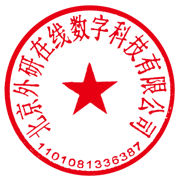 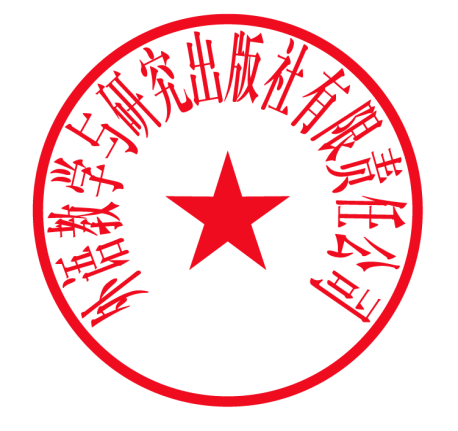 外语教学与研究出版社北京外研在线数字科技有限公司